正修科技大學108學年度新生入學輔導班級導師注意事項一、導師隨班上課時間：(一)工學院及管理學院(課程配當表如附件一)    1.9月5日(四)正修廳課程0900-1030時    2.9月6日(五)各班級教室0830-1620時(二)生活創意學院(課程配當表如附件二)    1.9月5日(四)各班級教室0830-1620時    2.9月6日(五)正修廳課程0900-1030時(三)導師參與正修廳課程，當日午餐便當由生活輔導組提供，併同系主任便當一起發放(各場地分配表如附件三)。二、新生入學輔導期間導師應完成事項：(一)班級幹部遴選    班代、副班代、風紀、學藝、總務、服務、副服務、康樂、輔導、環保等10位。(二)通知班級幹部108年9月9日(一)上午0820時至正修廳參加開學典禮    參加人員計有班代、副班代、風紀、學藝、服務、副服務等6位。(三)通知班級幹部參加班級幹部訓練    1.108年9月9日(一)10:20至12:00，參加幹部為輔導股長、康樂股長、服務股長(含一年級副服務股長)、學藝股長及風紀股長等。    2.108年9月11日(三)15:20至17:00，參加幹部為班代表、副班代表、副服務股長、環保股長及總務股長等。    3.各場地分配表如附件四。三、學期班級會議討論題綱：    每月以班級為單位實施乙次，討論題綱如附件五。四、通知新生入學輔導期間請假同學需實施補課，補課時間由生活輔導組將另以簡訊及電話通知。附件一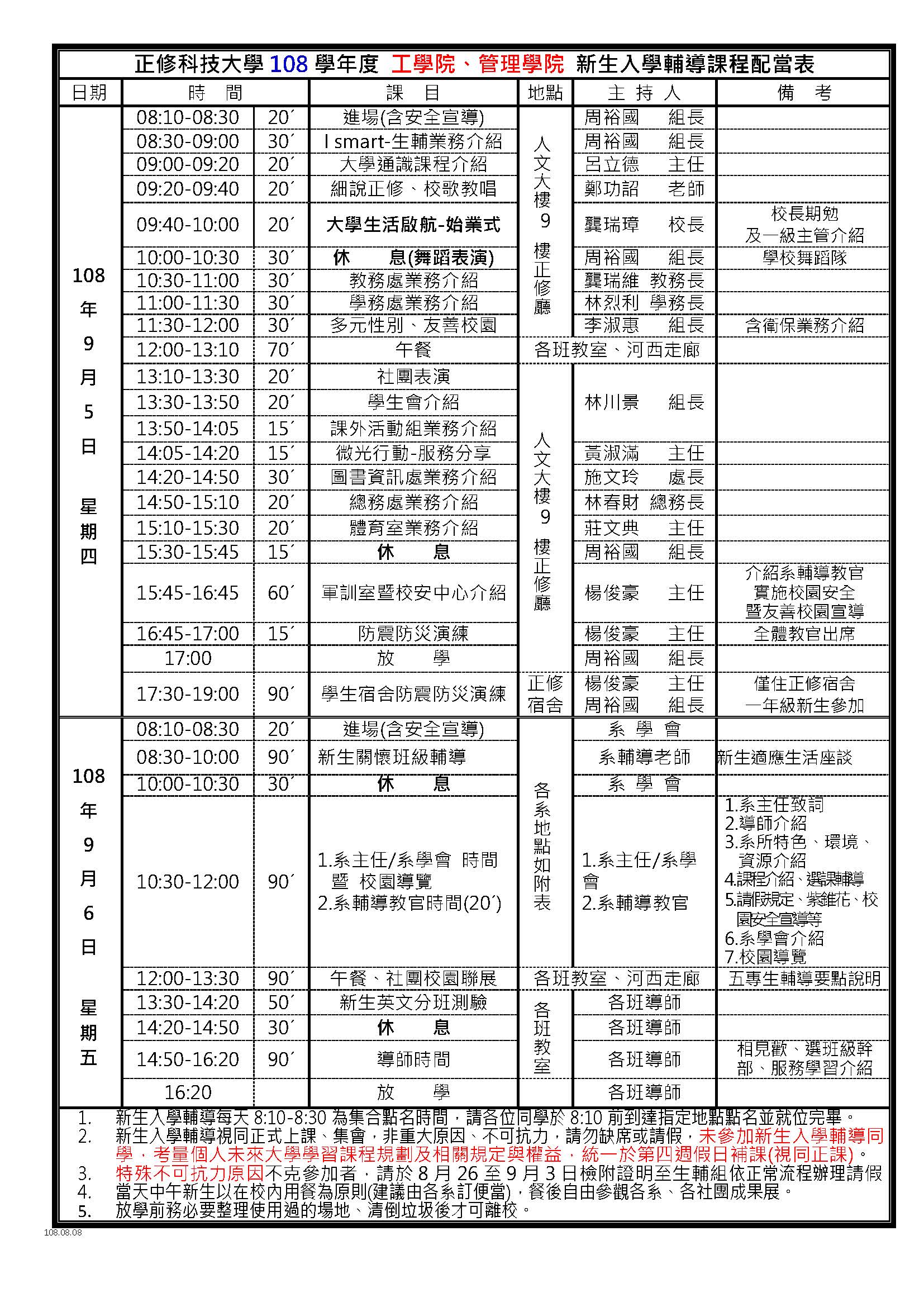 附件二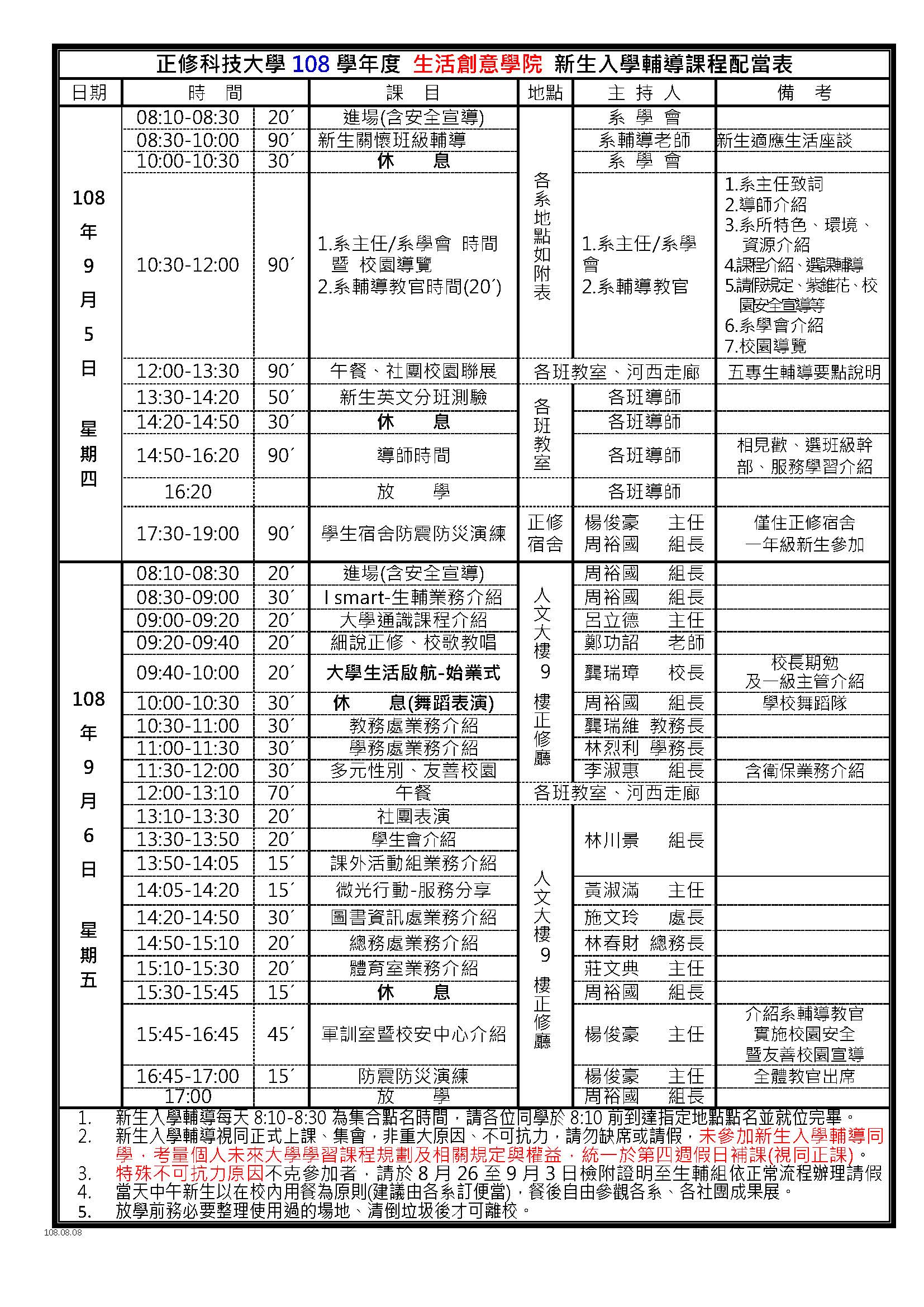 附件三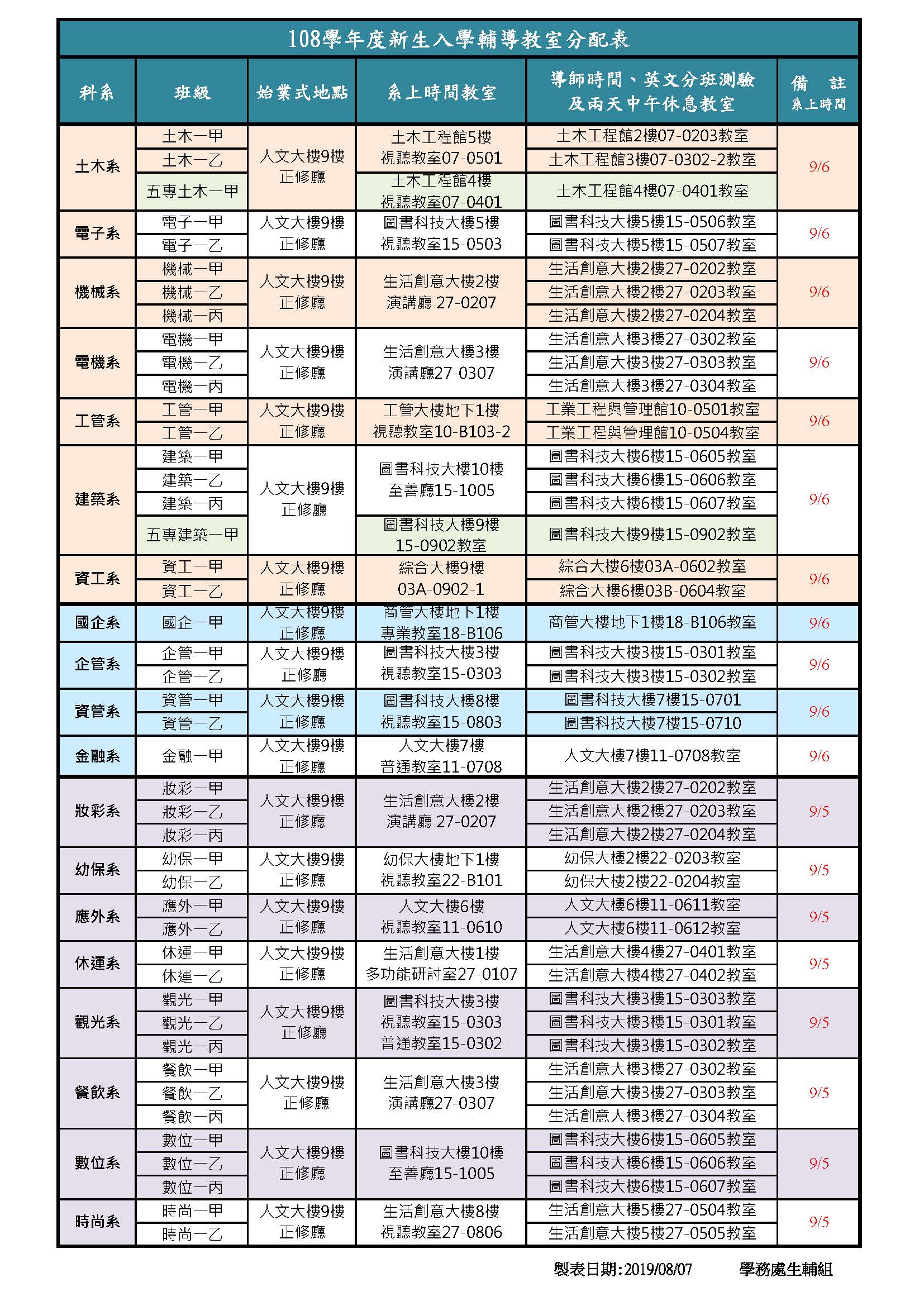 附件四附件五(P.S：每學期3、6、11、14週)正修科技大學108學年度第1學期班級幹部研習正修科技大學108學年度第1學期班級幹部研習正修科技大學108學年度第1學期班級幹部研習正修科技大學108學年度第1學期班級幹部研習正修科技大學108學年度第1學期班級幹部研習日期時間參加幹部地   點負責單位108/9/9(星期一)10:20輔導股長圖科大樓10樓-至善廳學輔中心108/9/9(星期一)10:20康樂股長學生活動中心3樓會議室體育室108/9/9(星期一)10:20服務股長(含一年級副服務股長)圖科大樓8樓-0803(二、三、四年級)服務股長圖科大樓8樓-0806(一年級)服務、副服務股長校友及職涯發展中心108/9/9(星期一)10:20學藝股長生創大樓2樓演講廳27-0207教務處108/9/9(星期一)10:20風紀股長生創大樓3樓演講廳27-0307生輔組108/9/11(星期三)15:20班代表學生活動中心3樓會議室課外活動組108/9/11(星期三)15:20副班代表及副服務股長圖科大樓10樓-至善廳軍訓室108/9/11(星期三)15:20環保股長生創大樓2樓演講廳27-0207衛保組108/9/11(星期三)15:20總務股長生創大樓3樓演講廳27-0307校友及職涯發展中心注意事項：各班班級幹部請按時至指定地點參加研習。一年級副服務股長除須參加9/9日服務學習課程講習外，仍參加9/11日研習。※獎懲：參加研習班級幹部，列入班級幹部期末獎勵依據；未參加研習班級幹部，導致影響該班學生權益，將依學生獎懲辦法議處。注意事項：各班班級幹部請按時至指定地點參加研習。一年級副服務股長除須參加9/9日服務學習課程講習外，仍參加9/11日研習。※獎懲：參加研習班級幹部，列入班級幹部期末獎勵依據；未參加研習班級幹部，導致影響該班學生權益，將依學生獎懲辦法議處。注意事項：各班班級幹部請按時至指定地點參加研習。一年級副服務股長除須參加9/9日服務學習課程講習外，仍參加9/11日研習。※獎懲：參加研習班級幹部，列入班級幹部期末獎勵依據；未參加研習班級幹部，導致影響該班學生權益，將依學生獎懲辦法議處。注意事項：各班班級幹部請按時至指定地點參加研習。一年級副服務股長除須參加9/9日服務學習課程講習外，仍參加9/11日研習。※獎懲：參加研習班級幹部，列入班級幹部期末獎勵依據；未參加研習班級幹部，導致影響該班學生權益，將依學生獎懲辦法議處。注意事項：各班班級幹部請按時至指定地點參加研習。一年級副服務股長除須參加9/9日服務學習課程講習外，仍參加9/11日研習。※獎懲：參加研習班級幹部，列入班級幹部期末獎勵依據；未參加研習班級幹部，導致影響該班學生權益，將依學生獎懲辦法議處。108 學 年 度 班 會 討 論 主 題 分 配 表108 學 年 度 班 會 討 論 主 題 分 配 表108 學 年 度 班 會 討 論 主 題 分 配 表108 學 年 度 班 會 討 論 主 題 分 配 表108 學 年 度 班 會 討 論 主 題 分 配 表108 學 年 度 班 會 討 論 主 題 分 配 表序號學年度日期主題負責單位備    註1108108.09.25性別平等教育 暨 傳染病預防-登革熱學輔 / 衛保李淳郁 / 林育萱
2493   /   22142108108.10.16交通安全 暨 法治教育-智財權軍訓湯文君 / 鄧丹莉
2346   /   23353108108.11.20品德教育 暨 校外賃居安全生輔張冠海 / 賴依青
2302   /   27854108108.12.11三級預防 暨 菸害防制學輔 / 軍訓謝佳汶 / 鄧丹莉
2497   /   23355108性別平等教育 暨 三級預防學輔李淳郁 / 謝佳汶 
2493   /   24976108交通安全 暨 法治教育-反詐騙軍訓湯文君 / 鄧丹莉
2346   /   23357108健康促進-健康體位 暨 服務學習衛保 / 生輔林育萱 / 張冠海
2214   /   23028108防制藥物濫用 暨 暑假期間安全需知軍訓 / 生輔簡志旭 / 周裕國
2345   /   2338